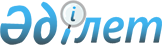 О внесении изменений в приказ Председателя Комитета по статистике Министерства национальной экономики Республики Казахстан от 14 ноября 2014 года № 48 "Об утверждении статистических форм общегосударственных статистических наблюдений по статистике образования и инструкций по их заполнению"
					
			Утративший силу
			
			
		
					Приказ и.о. Председателя Комитета по статистике Министерства национальной экономики Республики Казахстан от 14 июля 2015 года № 112. Зарегистрирован в Министерстве юстиции Республики Казахстан 21 августа 2015 года № 11922. Утратил силу приказом Председателя Комитета по статистике Министерства национальной экономики Республики Казахстан от 3 ноября 2017 года № 154 (вводится в действие с 01.01.2018)
      Сноска. Утратил силу приказом Председателя Комитета по статистике Министерства национальной экономики РК от 03.11.2017 № 154 (вводится в действие с 01.01.2018).
      В соответствии с подпунктами 3) и 8) статьи 12 Закона Республики Казахстан от 19 марта 2010 года "О государственной статистике", а также с подпунктом 9) пункта 13 Положения о Комитете по статистике Министерства национальной экономики Республики Казахстан, утвержденного приказом Министра национальной экономики Республики Казахстан от 30 сентября 2014 года № 33 (зарегистрированным в Реестре государственной регистрации нормативных правовых актов от 3 октября 2014 года № 9779), ПРИКАЗЫВАЮ:
      1. Внести в приказ Председателя Комитета по статистике Министерства национальной экономики Республики Казахстан от 14 ноября 2014 года № 48 "Об утверждении статистических форм общегосударственных статистических наблюдений по статистике образования и инструкций по их заполнению" (зарегистрированный в Реестре государственной регистрации нормативных правовых актов от 9 января 2015 года № 10073, опубликованный в информационно-правовой системе "Әділет" 30 января 2015 года) следующие изменения: 
      в пункте 1:
      подпункты 3) и 4) изложить в следующей редакции:
      "3) статистическую форму общегосударственного статистического наблюдения "Отчет о техническом и профессиональном, послесреднем образовании" (код 1301104, индекс 2-НК, периодичность годовая), согласно приложению 3 к настоящему приказу;
      4) инструкцию по заполнению статистической формы общегосударственного статистического наблюдения "Отчет о техническом и профессиональном, послесреднем образовании" (код 1301104, индекс 2-НК, периодичность годовая), согласно приложению 4 к настоящему приказу.";
      статистическую форму общегосударственного статистического наблюдения "Отчет о техническом и профессиональном образовании" (код 1301104, индекс 2-НК, периодичность годовая), согласно приложению 3 к указанному приказу изложить в редакции согласно приложению 1 к настоящему приказу;
      инструкцию по заполнению статистической формы общегосударственного статистического наблюдения "Отчет о техническом и профессиональном образовании" (код 1301104, индекс 2-НК, периодичность годовая), согласно приложению 4 к указанному приказу изложить в редакции согласно приложению 2 к настоящему приказу.
      2. Управлению планирования статистической деятельности совместно с Юридическим управлением Комитета по статистике Министерства национальной экономики Республики Казахстан в установленном законодательством порядке обеспечить:
      1) государственную регистрацию настоящего приказа в Министерстве юстиции Республики Казахстан;
      2) официальное опубликование настоящего приказа в периодических печатных изданиях и в информационно-правовой системе "Әділет" в течение десяти календарных дней после его государственной регистрации;
      3) обязательную публикацию настоящего приказа на 
      Интернет-ресурсе Комитета по статистике Министерства национальной экономики Республики Казахстан.
      3. Управлению планирования статистической деятельности Комитета по статистике Министерства национальной экономики Республики Казахстан довести настоящий приказ до структурных подразделений и территориальных органов Комитета по статистике Министерства национальной экономики Республики Казахстан для руководства в работе.
      4. Контроль за исполнением настоящего приказа оставляю за собой.
      5. Настоящий приказ подлежит официальному опубликованию и вводится в действие с 1 января 2016 года.
      "СОГЛАСОВАН"   
      Министр образования и науки   
      Республики Казахстан   
      _______________ А. Саринжипов   
      "___" __________ 2015 года
      4. Контингенттің нақты бары және қозғалысы туралы деректерді толтырыңыз, адам
      Заполните данные о наличии и движении контингента, человек
      5. Мемлекеттік білім беру тапсырысы бойынша оқитын оқушылар санын мамандықтар бойынша бөлінісінде көрсетіңіз, адам
      Укажите численность учащихся, обучающихся по государственному образовательному заказу, в разбивке по специальностям, человек
      5.1. Негізгі орта білімнің негізінде
      На базе основного среднего образования
      продолжение таблицы
      қосымша мамандықтар болған жағдайда бос жолдарда жалғастыру
      в пустых строках продолжить при наличии дополнительных специальностей
      5.2. Жалпы орта білімнің негізінде
      На базе общего среднего образования
      продолжение таблицы
      қосымша мамандықтар болған жағдайда бос жолдарда жалғастыру
      в пустых строках продолжить при наличии дополнительных специальностей
      5.3. Техникалық және кәсіптік, орта білімнен кейінгі білімнің негізінде
      На базе технического и профессионального, послесреднего образования
      продолжение таблицы
      қосымша мамандықтар болған жағдайда бос жолдарда жалғастыру
      в пустых строках продолжить при наличии дополнительных специальностей 
      6. Ақылы білім беру қызметтері көрсетілетін оқушылар санын мамандықтар бойынша бөлінісінде көрсетіңіз, адам
      Укажите численность обучающихся, получающих платные образовательные услуги, в разбивке по специальностям, человек
      6.1. Негізгі орта білімнің негізінде
      На базе основного среднего образования
      продолжение таблицы
      қосымша мамандықтар болған жағдайда бос жолдарда жалғастыру
      в пустых строках продолжить при наличии дополнительных специальностей
      6.2. Жалпы орта білімнің негізінде
      На базе общего среднего образования
      продолжение таблицы
      қосымша мамандықтар болған жағдайда бос жолдарда жалғастыру
      в пустых строках продолжить при наличии дополнительных специальностей
      6.3. Техникалық және кәсіптік, орта білімнен кейінгі білімнің негізінде
      На базе технического и профессионального, послесреднего образования
      продолжение таблицы
      қосымша мамандықтар болған жағдайда бос жолдарда жалғастыру
      в пустых строках продолжить при наличии дополнительных специальностей
      7. Оқыту тілдері бойынша оқушылар санын көрсетіңіз, адам
      Укажите численность обучающихся по языку обучения, человек
      8. Оқушылар санын оқыту негіздері, курстары және жасы бөлінісінде көрсетіңіз. Барлығы, адам
      Укажите численность обучающихся в разбивке по базе обучения, курсам и возрасту. Всего, человек
      8.1. Әйел жынысты оқушылар санын оқыту негіздері, курстары және жасы бөлінісінде көрсетіңіз, адам
      Укажите численность обучающихся женского пола в разбивке по базе обучения, курсам и возрасту, человек 
      9. Оқушылар санын ұлттары бойынша бөлінісінде көрсетіңіз, адам
      Укажите численность обучающихся в разбивке по национальностям, человек
      ________________________
      1статистика органының қызметкері толтырады
      заполняется работником органа статистики
      қосымша ұлттар болған жағдайда бос жолдарда жалғастыру
      в пустых строках продолжить при наличии дополнительных национальностей
      10. Келген елдері бойынша оқушылар санын көрсетіңіз, адам
      Укажите численность обучающихся по странам прибытия, человек
      _____________________________________________
      2статистика органының қызметкері толтырады
      заполняется работником органа статистики
      3ТМД - Тәуелсіз Мемлекеттер Достастығы
      СНГ - Содружество Независимых Государств
      10.1. Келген елдері бойынша оқушылар санын оқыту негіздері және курстары бөлінісінде көрсетіңіз. Барлығы, адам 
      Укажите численность обучающихся по странам прибытия в разбивке по базе обучения и курсам. Всего, человек 
      _____________________________________________
      4статистика органының қызметкері толтырады
      заполняется работником органа статистики
      5ТМД - Тәуелсіз Мемлекеттер Достастығы
      СНГ - Содружество Независимых Государств
      10.2. Келген елдері бойынша әйел жынысты оқушылар санын оқыту негіздері және курстары бөлінісінде көрсетіңіз, адам
      Укажите численность обучающихся женского пола по странам прибытия в разбивке по базе обучения и курсам, человек
      _____________________________________________
      6статистика органының қызметкері толтырады
      заполняется работником органа статистики
      7ТМД - Тәуелсіз Мемлекеттер Достастығы
      СНГ - Содружество Независимых Государств
      11. Түсу кезінде жеңілдіктері бар оқушылар санын көрсетіңіз, адам
      Укажите численность обучающихся, имеющих льготы при поступлении, человек
      12. Түлектердің білімін мемлекеттік бағалаудың қорытындылары бойынша және олардың жұмысқа орналасуы бойынша деректерді толтырыңыз, адам
      Заполните данные по итогам государственной оценки знаний выпускников и по их трудоустройству, человек
      13. Педагог қызметкерлердің саны мен құрамын көрсетіңіз, адам
      Укажите численность и состав педагогических работников, человек
      14. Кітапханалардың қызметі туралы деректерді толтырыңыз
      Заполните данные по деятельности библиотек
      15. Материалдық-техникалық базаның бары туралы деректерді толтырыңыз
      Заполните данные о наличии материально-технической базы
      Атауы                             Мекенжайы
      Наименование ___________________      Адрес _________________________
      ___________________            _________________________
      Электрондық пошта мекенжайы      Телефон ________________________
      Адрес электронной почты __________________________
      Орындаушы
      Исполнитель      ___________________________ __________________
      тегі, аты және әкесінің аты        телефон
      (бар болған жағдайда)
      фамилия, имя и отчество
      (при его наличии)
      Басшы
      Руководитель   ___________________________      ____________________
      тегі, аты және әкесінің аты        қолы
      (бар болған жағдайда)        подпись
      фамилия, имя и отчество
      (при его наличии)
      Бас бухгалтер
      Главный бухгалтер ___________________________      __________________
      тегі, аты және әкесінің аты        қолы
      (бар болған жағдайда)        подпись
      фамилия, имя и отчество
      (при его наличии)
      Мөрдің орны (бар болған жағдайда)
                                          Место для печати (при наличии) Инструкция по заполнению статистической формы
общегосударственного статистического наблюдения
"Отчет о техническом и профессиональном, послесреднем
образовании"
(код 1301104, индекс 2-НК, периодичность годовая)
      1. Настоящая Инструкция по заполнению статистической формы общегосударственного статистического наблюдения "Отчет о техническом и профессиональном, послесреднем образовании" (код 1301104, индекс 2-НК, периодичность годовая) разработана в соответствии с подпунктом 8) статьи 12 Закона Республики Казахстан "О государственной статистике" и детализирует заполнение статистической формы общегосударственного статистического наблюдения "Отчет о техническом и профессиональном, послесреднем образовании" (код 1301104, индекс 2-НК, периодичность годовая).
      2. Следующие определения применяются в целях заполнения данной статистической формы:
      1) число книговыдач – количество выданной литературы на дом, зарегистрированной в читательских формулярах.
      2) ожидаемый выпуск – предусмотренный учебным планом выпуск в конце учебного года;
      3) базовый уровень образования – уровень образования, который определяется на основании окончании общеобразовательных учебных программ и подтверждается документом государственного образца об уровне (ступени) образования;
      4) выпуск обучившихся – количество обучившихся, защитивших диплом или сдавших выпускные экзамены, как из числа обучившихся закончивших обучение в текущем году, так и из числа прошедших курс обучения в предыдущие годы;
      5) общая площадь зданий – вся площадь, используемая учебным заведением, в том числе площадь учебных корпусов, общежитий, жилых домов, занятых преподавателями, подсобная площадь и другая, как собственная, так и арендованная;
      6) арендованная площадь – площадь, взятая во временное пользование за определенную плату;
      7) площадь земельного участка (опытного поля) – площадь, используемая учебным заведением для ведения сельскохозяйственного опытного хозяйства (растениеводства и животноводства);
      8) проектная мощность – производственная мощность, предусмотренная утвержденным проектом введенного в эксплуатацию объекта;
      9) интерактивное оборудование – набор из интерактивной доски, мультимедийного проектора и ноутбука. Интерактивная доска представляет собой комбинацию экрана проектора (для демонстрации урока-презентации) и тактильно-интерактивных функций (возможность писать поверх изображения, перемещать демонстрируемые проектором объекты по доске, задействовать интерактивные органы управления и тому подобное);
      10) компьютерный класс – учебные места, оснащенные компьютерами, периферийным оборудованием, набором программного обеспечения, локальной компьютерной сетью, а также специальной мебелью;
      11) библиотечный фонд – систематизированная совокупность документов в библиотеке, формируемая в соответствии с ее задачами, типом и профилем для их хранения и использования;
      12) принято (прием обучающихся) – численность обучающихся, вновь принятых в учебное заведение в начале учебного года в результате конкурсного отбора;
      13) списочная численность работников – численность лиц, принятых по трудовому договору, независимо от срока его заключения; 
      14) совместительство – выполнение работником другой регулярной оплачиваемой работы на условиях трудового договора в свободное от основной работы время;
      15) количество читателей – количество лиц, пользующихся библиотекой на основании официальной записи в установленных документах;
      16) язык обучения – язык, на котором ведется преподавание по всем предметам;
      17) прибыло в течение предыдущего учебного года – численность обучающихся, прибывших (принятых) в учебное заведение после приказа о зачислении;
      18) выбыло в течение предыдущего учебного года – данные о численности обучившихся, выбывших из учебного заведения после 1 октября предыдущего года.
      3. В статистической форме данные заполняются отдельно по очной, вечерней и заочной формам обучения. Статистическая форма составляется на основании данных первичной учетной документации, имеющейся в учебной части, бухгалтерии, отделе кадров и других подразделениях учебного заведения.
      4. В разделах 1, 2 и 3 проставляется соответствующая отметка в указанных клетках.
      В разделе 3 признак самостоятельности определяется по тому, является ли данное учебное заведение самостоятельным, либо филиалом учебного заведения находящимся в другом регионе (районе, городе). 
      5. В строке 1 раздела 4 в численность обучающихся включаются лица, числящиеся по состоянию на 1 октября отчетного года. Обучающиеся, которые по каким-либо причинам не присутствовали на занятиях, но из состава учащихся не исключены, также учитываются.
      В строке 3 в число прибывших в течение предыдущего учебного года включаются лица, переведенные из других учебных заведений и восстановленные в учебном заведении из числа ранее отчисленных по какой-либо причине.
      В строке 4 в число выбывших в течение предыдущего учебного года включаются обучившиеся, отчисленные по неуспеваемости, в том числе лица, получившие неудовлетворительную оценку при защите диплома или при сдаче выпускных экзаменов, а также не явившиеся на защиту диплома или сдачу выпускного экзамена без уважительных причин, по семейным обстоятельствам, болезни, собственному желанию и другим причинам, а также переведенные в другие учебные заведения.
      В строке 6 показывается предусмотренный учебным планом выпуск в конце учебного года. Также в данной строке учитываются лица, не защитившие в свое время по какой-либо причине дипломный проект (не сдавшие государственные экзамены), но получившие разрешение защищать диплом (сдать государственные экзамены) в отчетном году.
      6. В графах 13-20 раздела 5 (5.1., 5.2., 5.3.), 6 (6.1., 6.2., 6.3.) указывается фактический выпуск обучившихся на последнем курсе обучения (без перехода на следующий курс).
      7. В разделах 8 и 8.1 возраст обучающихся определяется по числу полных лет на 1 января текущего года.
      8. В строке 5 раздела 12 указываются лица, трудоустроенные после окончания полного курса обучения.
      В строке 6 указываются выпускники, продолжившие обучение с распределением по видам учебных заведений: высшие учебные заведения - строка 6.1 и колледжи - строка 6.2.
      9. При заполнении раздела 13, если преподаватель или мастер производственного обучения, имеют основную работу в одном учебном заведении и еще работают по трудовому договору в другом учебном заведении, то они показываются только один раз по основному месту работы. Руководители учебного заведения и другие работники из числа администрации относятся к преподавателям, работающим на условиях почасовой оплаты труда, и включаются только в общий итог. Заочными и вечерними учебными заведениями (отделениями) этот раздел заполняется только на преподавателей, основным местом работы которых является данное учебное заведение (отделение). 
      10. В графе 1 раздела 14 показывается весь книжный фонд, зарегистрированный в инвентарных книгах и других учетных документах, включая школьные учебники, учебно-методическая литература, электронные учебники, книги, брошюры, журналы, находящиеся на дату учета в пользовании читателей, в передвижках и читальных залах и тому подобное. В графе 7 книговыдача в читальном зале в общем количестве книговыдач не учитывается.
      11. В строке 1 раздела 15 данные об общей площади зданий приводятся в квадратных метрах, целых числах без десятых. В случае, если учебное заведение имеет опытное хозяйство, отведенное под сельскохозяйственное производство (растениеводство или животноводство), заполняется строка 2.
      Представление данной статистической формы осуществляется на бумажном носителе или в электронном формате. Заполнение статистической формы в электронном формате осуществляется посредством использования информационной системы "Сбор данных в он-лайн режиме", размещенного на интернет-ресурсе Комитета по статистике Министерства национальной экономики Республики Казахстан (www.stat.gov.kz).
      Примечание: Х – данная позиция не подлежит заполнению.
      12. Арифметико-логический контроль:
      1) Раздел 4. "Данные о наличии и движении контингента":
      графа 1 = 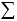 граф 2-4 для каждой строки;


      строка 1 = 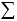 строк 1.1-1.2 для каждой графы;


      строка 2 = 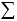 строк 2.1-2.2 для каждой графы;


      строка 3 = 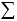 строк 3.1-3.2 для каждой графы;


      строка 4 = 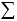 строк 4.1-4.2 для каждой графы;


      строка 5 = 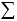 строк 5.1-5.2 для каждой графы.


      2) Раздел 5 (5.1., 5.2., 5.3.) "Численность обучающихся по государственному образовательному заказу, в разбивке по специальностям":
      строка 1 = 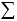 строк по всем квалификациям для каждой графы;


      графа 1 > графы 2 для каждой строки;
      графа 3 = > граф 4, 6, 8, 10 для каждой строки;
      графа 4 > графы 5 для каждой строки;
      графа 6 > графы 7 для каждой строки;
      графа 8 > графы 9 для каждой строки;
      графа 10 > графы 11 для каждой строки;
      графа 12 = 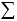 граф 13, 15, 17, 19 для каждой строки;


      графа 13 > графы 14 для каждой строки;
      графа 15 > графы 16 для каждой строки;
      графа 17 > графы 18 для каждой строки;
      графа 19 > графы 20 для каждой строки.
      3) Раздел 6 (6.1., 6.2., 6.3.) "Численность обучающихся, получающих платные образовательные услуги, в разбивке по специальностям":
      строка 1 = 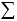 строк по всем квалификациям для каждой графы;


      графа 1 > графы 2 для каждой строки;
      графа 3 = 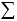 граф 4, 6, 8, 10 для каждой строки;


      графа 4 > графы 5 для каждой строки;
      графа 6 > графы 7 для каждой строки;
      графа 8 > графы 9 для каждой строки;
      графа 10 > графы 11 для каждой строки;
      графа 12 = 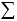 граф 13, 15, 17, 19 для каждой строки;


      графа 13 > графы 14 для каждой строки;
      графа 15 > графы 16 для каждой строки;
      графа 17 > графы 18 для каждой строки;
      графа 19 > графы 20 для каждой строки.
      4) Раздел 7. "Численность обучающихся по языку обучения":
      строка 1 = 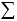 строк 1.1-1.2 для каждой графы;


      графа 1 = 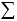 граф по всем языкам обучения для каждой строки.


      5) Раздел 8., 8.1. "Численность обучающихся в разбивке по базам обучения, курсам и возрасту":
      строка 1 = 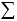 строк 2-21 для каждой графы;


      графа 1 = 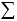 граф 2-13 для каждой строки.


      6) Раздел 9. "Численность обучающихся в разбивке по национальностям":
      строка 1 = 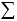 строк по всем национальностям для каждой графы.


      7) Раздел 10. "Численность обучающихся по странам прибытия":
      строка 1 = 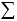 строк 2, 3, 4 для каждой графы;


      строка 3 = 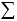 строк 3.1-3.10 для каждой графы;


      строка 4 = 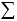 строк по всем странам прибытия для каждой графы.


      8) Раздел 10.1., 10.2. "Численность обучающихся по странам прибытия в разбивке по базе обучения и курсам":
      строка 1 = 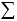 строк 2, 3, 4 для каждой графы;


      строка 3 = 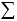 строк 3.1-3.10 для каждой графы;


      строка 4 = 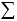 строк по всем странам прибытия для каждой графы;


      графа 1 = 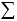 граф 2-13 по всем странам прибытия.


      9) Раздел 12. "Данные по итогам государственной оценки знаний выпускников и по их трудоустройству":
      строка 1 > строки 2 для каждой графы;
      строка 1 > строки 3 для каждой графы;
      строка 1 > строки 4 для каждой графы;
      строка 4 = 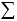 строк 4.1-4.3 для каждой графы;


      строка 6 = 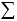 строк 6.1, 6.2 для каждой графы.


      10) Раздел 13. "Численность и состав педагогических работников":
      строка 1 = 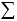 строк 1.1-1.2 для каждой графы;


      строка 1 = 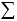 строк 3.1-3.4 для каждой графы;


      строка 1 > строки 2 для каждой графы.
      11) Раздел 14. "Данные по деятельности библиотек"
      графа 1 > 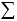 граф 2-4.


      12) Раздел 15. "Данные о наличии материально-технической базы":
      строка 1 = 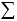 строк 1.1-1.2;


      строка 8 > строки 14; (допустимый
      строка 13 > строки 13.1;
      если строка 1 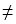 0, то и строка 3 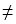 0;


      строка 3 / строку 8 < 100 или > 1 (допустимый);
      если строка 12 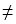 0, то и строка 13 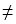 0;


      если строка 13 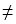 0, то и строка 13.1 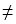 0 (допустимый);


      строка 13 / строку 12 < 30 или > 1 (допустимый);
      строка 1 > 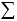 строк 4, 5, 6;


      строка 15 > строки 15.1.
      Контроль между разделами:
      1) Всего обучается:
      раздел 4 строка 1 графа 1 = раздел 5.1 строка 1 графа 3 + раздел 5.2 строка 1 графа 3 + раздел 5.3 строка 1 графа 3 + раздел 6.1 строка 1 графа 3 + раздел 6.2 строка 1 графа 3 + раздел 6.3 строка 1 графа 3 = раздел 7 строка 1, графа 1 = раздел 8 строка 1 графа 1 = раздел 9 строка 1 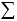 граф 3-4 = раздел 10 строка 1 графа 2 = раздел 10.1 строка 1 графа 1.


      2) Прием:
      раздел 4 строка 2 графа 1 = раздел 5.1. строка 1 графа 1 + раздел 5.2. строка 1 графа 1 + раздел 5.3 строка 1 графа 1 + раздел 6.1. строка 1 графа 1 + раздел 6.2. строка 1 графа 1 + раздел 6.3. строка 1 графа 1 = раздел 9 строка 1 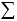 граф 1-2 = раздел 10 строка 1 графа 1


      3) Выпуск:
      раздел 4 строка 5 графа 1 = раздел 5.1. строка 1 графа 12 + раздел 5.2. строка 1 графа 12 + раздел 5.3. строка 1 графа 12 + раздел 6.1. строка 1 графа 12 + раздел 6.2. строка 1 графа 12 + раздел 6.3. строка 1 графа 12 = раздел 9 строка 1 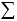 граф 5-6 = раздел 10 строка 1 графа 3.


      4) Всего обучается мужчин:
      раздел 4 строка 1.1 графа 1 = раздел 7 строка 1.1 графа 1 = раздел 9 строка 1 графа 3.
      5) Всего обучается женщин:
      раздел 4 строка 1.2 графа 1 = раздел 5.1. строка 1 графа 5, 7, 9, 11 + раздел 5.2. строка 1 графа 5, 7, 9, 11 + раздел 5.3. строка 1 графа 5, 7, 9, 11 + раздел 6.1. строка 1 графа 5, 7, 9, 11 + раздел 6.2. строка 1 графа 5, 7, 9, 11 + раздел 6.3. строка 1 графа 5, 7, 9, 11 = раздел 7 строка 1.2 графа 1 = раздел 8.1. строка 1 графа 1 = раздел 9 строка 1 графа 4.
      6) Прием мужчин:
      раздел 4 строка 2.1 графа 1 = раздел 9 строка 1 графа 1.
      7) Прием женщин:
      раздел 4 строка 2.2 графа 1 = раздел 5.1. строка 1 графа 2 + раздел 5.2. строка 1 графа 2 + раздел 5.3. строка 1 графа 2 + раздел 6.1. строка 1 графа 2 + раздел 6.2. строка 1 графа 2 + раздел 6.3. строка 1 графа 2 = раздел 9 строка 1 графа 2.
      8) Выпуск мужчин:
      раздел 4 строка 5.1 графа 1 = раздел 9 строка 1 графа 5; 
      раздел 4 строка 5.1 графа 1 > раздел 12 строка 5 графа 1 + строка 6 графа 1;
      Если раздел 4 строка 5.1 графа 1 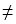 0, то и раздел 12 строка 1 графа 1 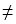 0.


      9) Выпуск женщин:
      раздел 4 строка 5.2 графа 1 = раздел 5.1. строка 1 графа 14, 16, 18, 20 + раздел 5.2. строка 1 графа 14, 16, 18, 20 + раздел 5.3. строка 1 графа 14, 16, 18, 20 + раздел 6.1. строка 1 графа 14, 16, 18, 20 + раздел 6.2. строка 1 графа 14, 16, 18, 20 + раздел 6.3. строка 1 графа 14, 16, 18, 20 = раздел 9 строка 1 графа 6;
      раздел 4 строка 5.2 графа 1 > раздел 12 строка 5 графа 2 + строка 6 графа 2; 
      если раздел 4 строка 5.2 графа 1 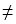 0, то и раздел 12 строка 1 графа 2 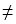 0.


      10) Численность обучающихся на базе основного среднего образования:
      раздел 4 строка 1 графа 2 = раздел 5.1. строка 1 графа 3 + раздел 6.1. строка 1 графа 3 = раздел 8 строка 1 ?граф 2-5 = раздел 10.1. строка 1 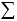 граф 2-5.


      11) Численность обучающихся на базе общего среднего образования:
      раздел 4 строка 1 графа 3 = раздел 5.2. строка 1 графа 3 + раздел 6.2. строка 1 графа 3 = раздел 8 строка 1 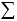 граф 6-9 = раздел 10.1. строка 1 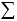 граф 6-9.


      12) Численность обучающихся на базе технического и профессионального, послесреднего образования:
      раздел 4 строка 1 графа 4 = раздел 5.3. строка 1 графа 3 + раздел 6.3. строка 1 графа 3 = раздел 8 строка 1 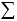 граф 10-13 = раздел 10.1. строка 1 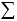 граф 10-13.


      13) Численность обучающихся, имеющих льготы при поступлении:
      раздел 4 строка 1.1 графа 1 > раздел 11, каждой строки 1, 2, 3, 4, 5, 6, графа 3;
      раздел 4 строка 1.2 графа 1 > раздел 11, каждой строки 1, 2, 3, 4, 5, 6, графа 4;
      раздел 4 строка 2.1 графа 1 > раздел 11, каждой строки 1, 2, 3, 4, 5, 6, графа 1;
      раздел 4 строка 2.2 графа 1 > раздел 11, каждой строки 1, 2, 3, 4, 5, 6, графа 2;
      раздел 4 строка 5.1 графа 1 > раздел 11, каждой строки 1, 2, 3, 4, 5, 6, графа 5;
      раздел 4 строка 5.2 графа 1 > раздел 11, каждой строки 1, 2, 3, 4, 5, 6, графа 6.
      14) Балансовый контроль (всего обучается):
      "Итого обучается" отчета за последний период = "Итого обучается" отчета за предыдущий период + ("Прибыло обучающихся" - "Выбыло обучившихся" + "Принято" - "Выпущено обучившихся") отчета за последний период.
      15) Балансовый контроль (женщины):
      "Итого обучается – женщины" отчета за последний период = "Итого обучается – женщины" отчета за предыдущий период + ("Прибыло обучающихся – женщины" - "Выбыло обучившихся – женщины" + "Принято – женщин" - "Выпущено обучившихся – женщины") отчета за последний период.
      16) Балансовый контроль (мужчины):
      "Итого обучается – мужчины" отчета за последний период = "Итого обучается – мужчины" отчета за предыдущий период + ("Прибыло обучающихся – мужчины" – "Выбыло обучившихся – мужчины" + "Принято – мужчины" – "Выпущено обучившихся – мужчины") отчета за последний период.
					© 2012. РГП на ПХВ «Институт законодательства и правовой информации Республики Казахстан» Министерства юстиции Республики Казахстан
				
Исполняющий обязанности
Председателя Комитета по
статистике Министерства
национальной экономики
Республики Казахстан
Ж. ДжаркинбаевПриложение 1 к приказу
исполняющего обязанности
Председателя Комитета
по статистике Министерства
национальной экономики
Республики Казахстан
от 14 июля 2015 года № 112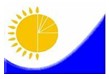 
Мемлекеттік статистика органдары құпиялылығына кепілдік береді
Конфиденциальность гарантируется органами государственной статистики
Мемлекеттік статистика органдары құпиялылығына кепілдік береді
Конфиденциальность гарантируется органами государственной статистики
Қазақстан Республикасы Ұлттық экономика министрлігінің Статистика комитеті төрағасының 2014 жылғы 
14 қарашадағы № 48 бұйрығына 3-қосымша
Қазақстан Республикасы Ұлттық экономика министрлігінің Статистика комитеті төрағасының 2014 жылғы 
14 қарашадағы № 48 бұйрығына 3-қосымша
Жалпымемлекеттік статистикалық байқаудың статистикалық нысаны
Статистическая форма общегосударственного статистического наблюдения
Жалпымемлекеттік статистикалық байқаудың статистикалық нысаны
Статистическая форма общегосударственного статистического наблюдения
Приложение 3 к приказу Председателя Комитета по статистике Министерства национальной экономики Республики Казахстан от 14 ноября 2014 года № 48
Приложение 3 к приказу Председателя Комитета по статистике Министерства национальной экономики Республики Казахстан от 14 ноября 2014 года № 48
Аумақтық статистика органына тапсырылады
Представляется территориальному органу статистики
Аумақтық статистика органына тапсырылады
Представляется территориальному органу статистики
Статистикалық нысанды www.stat.gov.kz  сайтынан алуға болады
Статистическую форму можно получить на сайте www.stat.gov.kz
Статистикалық нысанды www.stat.gov.kz  сайтынан алуға болады
Статистическую форму можно получить на сайте www.stat.gov.kz
Мемлекеттік статистиканың тиісті органдарына дәйексіз деректерді ұсыну және алғашқы статистикалық деректерді тапсырмау "Әкімшілік құқық бұзушылық туралы" Қазақстан Республикасы Кодексінің 497-бабында көзделген әкімшілік құқық бұзушылықтар болып табылады.
Представление недостоверных и непредставление первичных статистических данных в соответствующие органы государственной статистики являются административными правонарушениями, предусмотренными статьей 497 Кодекса Республики Казахстан "Об административных правонарушениях".
Мемлекеттік статистиканың тиісті органдарына дәйексіз деректерді ұсыну және алғашқы статистикалық деректерді тапсырмау "Әкімшілік құқық бұзушылық туралы" Қазақстан Республикасы Кодексінің 497-бабында көзделген әкімшілік құқық бұзушылықтар болып табылады.
Представление недостоверных и непредставление первичных статистических данных в соответствующие органы государственной статистики являются административными правонарушениями, предусмотренными статьей 497 Кодекса Республики Казахстан "Об административных правонарушениях".
Мемлекеттік статистиканың тиісті органдарына дәйексіз деректерді ұсыну және алғашқы статистикалық деректерді тапсырмау "Әкімшілік құқық бұзушылық туралы" Қазақстан Республикасы Кодексінің 497-бабында көзделген әкімшілік құқық бұзушылықтар болып табылады.
Представление недостоверных и непредставление первичных статистических данных в соответствующие органы государственной статистики являются административными правонарушениями, предусмотренными статьей 497 Кодекса Республики Казахстан "Об административных правонарушениях".
Мемлекеттік статистиканың тиісті органдарына дәйексіз деректерді ұсыну және алғашқы статистикалық деректерді тапсырмау "Әкімшілік құқық бұзушылық туралы" Қазақстан Республикасы Кодексінің 497-бабында көзделген әкімшілік құқық бұзушылықтар болып табылады.
Представление недостоверных и непредставление первичных статистических данных в соответствующие органы государственной статистики являются административными правонарушениями, предусмотренными статьей 497 Кодекса Республики Казахстан "Об административных правонарушениях".
Мемлекеттік статистиканың тиісті органдарына дәйексіз деректерді ұсыну және алғашқы статистикалық деректерді тапсырмау "Әкімшілік құқық бұзушылық туралы" Қазақстан Республикасы Кодексінің 497-бабында көзделген әкімшілік құқық бұзушылықтар болып табылады.
Представление недостоверных и непредставление первичных статистических данных в соответствующие органы государственной статистики являются административными правонарушениями, предусмотренными статьей 497 Кодекса Республики Казахстан "Об административных правонарушениях".
Мемлекеттік статистиканың тиісті органдарына дәйексіз деректерді ұсыну және алғашқы статистикалық деректерді тапсырмау "Әкімшілік құқық бұзушылық туралы" Қазақстан Республикасы Кодексінің 497-бабында көзделген әкімшілік құқық бұзушылықтар болып табылады.
Представление недостоверных и непредставление первичных статистических данных в соответствующие органы государственной статистики являются административными правонарушениями, предусмотренными статьей 497 Кодекса Республики Казахстан "Об административных правонарушениях".
Статистикалық нысан коды 1301104
Код статистической формы 1301104
Статистикалық нысан коды 1301104
Код статистической формы 1301104
Техникалық және кәсіптік, орта білімнен кейінгі білім беру туралы есеп
Отчет о техническом и профессиональном, послесреднем образовании
Техникалық және кәсіптік, орта білімнен кейінгі білім беру туралы есеп
Отчет о техническом и профессиональном, послесреднем образовании
Техникалық және кәсіптік, орта білімнен кейінгі білім беру туралы есеп
Отчет о техническом и профессиональном, послесреднем образовании
Техникалық және кәсіптік, орта білімнен кейінгі білім беру туралы есеп
Отчет о техническом и профессиональном, послесреднем образовании
2-НК
2-НК
Техникалық және кәсіптік, орта білімнен кейінгі білім беру туралы есеп
Отчет о техническом и профессиональном, послесреднем образовании
Техникалық және кәсіптік, орта білімнен кейінгі білім беру туралы есеп
Отчет о техническом и профессиональном, послесреднем образовании
Техникалық және кәсіптік, орта білімнен кейінгі білім беру туралы есеп
Отчет о техническом и профессиональном, послесреднем образовании
Техникалық және кәсіптік, орта білімнен кейінгі білім беру туралы есеп
Отчет о техническом и профессиональном, послесреднем образовании
Жылдық
Годовая
Жылдық
Годовая
Есепті кезең
Отчетный период
жыл
год
Меншік нысанына және ведомстволық тиістілігіне қарамастан техникалық және кәсіптік білім беру саласында мамандарды даярлауды жүзеге асыратын, заңды тұлғалар және (немесе) олардың құрылымдық және оқшауланған бөлімшелері тапсырады
Представляют юридические лица и (или) их структурные и обособленные подразделения, осуществляющие подготовку специалистов в области технического и профессионального образования, независимо от форм собственности и ведомственной принадлежности
Меншік нысанына және ведомстволық тиістілігіне қарамастан техникалық және кәсіптік білім беру саласында мамандарды даярлауды жүзеге асыратын, заңды тұлғалар және (немесе) олардың құрылымдық және оқшауланған бөлімшелері тапсырады
Представляют юридические лица и (или) их структурные и обособленные подразделения, осуществляющие подготовку специалистов в области технического и профессионального образования, независимо от форм собственности и ведомственной принадлежности
Меншік нысанына және ведомстволық тиістілігіне қарамастан техникалық және кәсіптік білім беру саласында мамандарды даярлауды жүзеге асыратын, заңды тұлғалар және (немесе) олардың құрылымдық және оқшауланған бөлімшелері тапсырады
Представляют юридические лица и (или) их структурные и обособленные подразделения, осуществляющие подготовку специалистов в области технического и профессионального образования, независимо от форм собственности и ведомственной принадлежности
Меншік нысанына және ведомстволық тиістілігіне қарамастан техникалық және кәсіптік білім беру саласында мамандарды даярлауды жүзеге асыратын, заңды тұлғалар және (немесе) олардың құрылымдық және оқшауланған бөлімшелері тапсырады
Представляют юридические лица и (или) их структурные и обособленные подразделения, осуществляющие подготовку специалистов в области технического и профессионального образования, независимо от форм собственности и ведомственной принадлежности
Меншік нысанына және ведомстволық тиістілігіне қарамастан техникалық және кәсіптік білім беру саласында мамандарды даярлауды жүзеге асыратын, заңды тұлғалар және (немесе) олардың құрылымдық және оқшауланған бөлімшелері тапсырады
Представляют юридические лица и (или) их структурные и обособленные подразделения, осуществляющие подготовку специалистов в области технического и профессионального образования, независимо от форм собственности и ведомственной принадлежности
Меншік нысанына және ведомстволық тиістілігіне қарамастан техникалық және кәсіптік білім беру саласында мамандарды даярлауды жүзеге асыратын, заңды тұлғалар және (немесе) олардың құрылымдық және оқшауланған бөлімшелері тапсырады
Представляют юридические лица и (или) их структурные и обособленные подразделения, осуществляющие подготовку специалистов в области технического и профессионального образования, независимо от форм собственности и ведомственной принадлежности
Тапсыру мерзімі – есепті кезеңдегі 10 қазан.
Срок представления – 10 октября отчетного периода.
Тапсыру мерзімі – есепті кезеңдегі 10 қазан.
Срок представления – 10 октября отчетного периода.
Тапсыру мерзімі – есепті кезеңдегі 10 қазан.
Срок представления – 10 октября отчетного периода.
Тапсыру мерзімі – есепті кезеңдегі 10 қазан.
Срок представления – 10 октября отчетного периода.
Тапсыру мерзімі – есепті кезеңдегі 10 қазан.
Срок представления – 10 октября отчетного периода.
Тапсыру мерзімі – есепті кезеңдегі 10 қазан.
Срок представления – 10 октября отчетного периода.
БСН коды
код БИН
1. Ұйымның түрін "V" белгісімен белгілеңіз
Отметьте знаком "V" вид организации
1. Ұйымның түрін "V" белгісімен белгілеңіз
Отметьте знаком "V" вид организации
1. Ұйымның түрін "V" белгісімен белгілеңіз
Отметьте знаком "V" вид организации
2. Оқытудың нысанын "V" белгісімен белгілеңіз
Отметьте знаком "V" форму обучения
2. Оқытудың нысанын "V" белгісімен белгілеңіз
Отметьте знаком "V" форму обучения
2. Оқытудың нысанын "V" белгісімен белгілеңіз
Отметьте знаком "V" форму обучения
1.1
училище
2.1
күндізгі
дневная
1.2
колледж
2.2
кешкі
вечерняя
1.3
жоғарғы техникалық мектеп
высшая техническая школа
2.3
сырттай
заочная
3. Дербестік белгісін "V" белгісімен белгілеңіз
Отметьте знаком "V" признак самостоятельности
3. Дербестік белгісін "V" белгісімен белгілеңіз
Отметьте знаком "V" признак самостоятельности
3. Дербестік белгісін "V" белгісімен белгілеңіз
Отметьте знаком "V" признак самостоятельности
3. Дербестік белгісін "V" белгісімен белгілеңіз
Отметьте знаком "V" признак самостоятельности
3. Дербестік белгісін "V" белгісімен белгілеңіз
Отметьте знаком "V" признак самостоятельности
3. Дербестік белгісін "V" белгісімен белгілеңіз
Отметьте знаком "V" признак самостоятельности
3.1
дербес
самостоятельное
3.2
дербес емес
несамостоятельное
Жол коды
Код строки
Көрсеткіш атауы
Наименование показателя
Барлығы
Всего
Оның ішінде мыналардың негізінде:
В том числе на базе:
Оның ішінде мыналардың негізінде:
В том числе на базе:
Оның ішінде мыналардың негізінде:
В том числе на базе:
Жол коды
Код строки
Көрсеткіш атауы
Наименование показателя
Барлығы
Всего
негізгі орта білімнің
основного среднего образования
жалпы орта білімнің
общего среднего образования
техникалық және кәсіптік, орта білімнен кейінгі білімнің
технического и профессионального, послесреднего образования
А
Б
1
2
3
4
1
Оқу жылы басындағы оқушылар саны
Численность обучающихся на начало учебного года
соның ішінде:
в том числе:
Х
Х
Х
Х
1.1
ер жынысты
мужского пола
1.2
әйел жынысты
женского пола
2
Қабылданды
Принято
соның ішінде:
в том числе:
Х
Х
Х
Х
2.1
ер жынысты
мужского пола
2.2
әйел жынысты
женского пола
3
Өткен оқу жылы ішінде келгені
Прибыло в течение предыдущего учебного года
соның ішінде:
в том числе:
Х
Х
Х
Х
3.1
ер жынысты
мужского пола
3.2
әйел жынысты
женского пола
4
Өткен оқу жылы ішінде кеткені
Выбыло в течение предыдущего учебного года
соның ішінде:
в том числе:
Х
Х
Х
Х
4.1
ер жынысты
мужского пола
4.2
әйел жынысты
женского пола
5
Бітірген оқушылар
Выпуск обучившихся
соның ішінде:
в том числе:
Х
Х
Х
Х
5.1
ер жынысты
мужского пола
5.2
әйел жынысты
женского пола
6
Болжамды бітіріп шығатындар
Ожидаемый выпуск
Жол коды Код строки
Біліктілік атауы
Наименование квалификации
Біліктілік коды
Код квалификации
Оқушыларды қабылдау
Прием обучающихся
Оқушыларды қабылдау
Прием обучающихся
Оқушылар саны Численность обучающихся
Соның ішінде:
В том числе:
Соның ішінде:
В том числе:
Соның ішінде:
В том числе:
Соның ішінде:
В том числе:
Соның ішінде:
В том числе:
Соның ішінде:
В том числе:
Соның ішінде:
В том числе:
Соның ішінде:
В том числе:
Жол коды Код строки
Біліктілік атауы
Наименование квалификации
Біліктілік коды
Код квалификации
Оқушыларды қабылдау
Прием обучающихся
Оқушыларды қабылдау
Прием обучающихся
Оқушылар саны Численность обучающихся
I курс
I курс
II курс
II курс
III курс
III курс
III курстан жоғары
свыше III курса
III курстан жоғары
свыше III курса
Жол коды Код строки
Біліктілік атауы
Наименование квалификации
Біліктілік коды
Код квалификации
барлығы
всего
әйел жынысты
женского пола
Оқушылар саны Численность обучающихся
барлығы
всего
әйел жынысты
женского пола
барлығы
всего
әйел жынысты
женского пола
барлығы
всего
әйел жынысты
женского пола
барлығы
всего
әйел жынысты
женского пола
А
Б
В
1
2
3
4
5
6
7
8
9
10
11
1
Барлығы
Всего
2
3
4
5
6
7
8
9
10
11
12
13
14
Бітірген оқушылар Выпуск обучившихся
Соның ішінде:
В том числе:
Соның ішінде:
В том числе:
Соның ішінде:
В том числе:
Соның ішінде:
В том числе:
Соның ішінде:
В том числе:
Соның ішінде:
В том числе:
Соның ішінде:
В том числе:
Соның ішінде:
В том числе:
Бітірген оқушылар Выпуск обучившихся
I курс
I курс
II курс
II курс
III курс
III курс
III курстан жоғары
свыше III курса
III курстан жоғары
свыше III курса
Бітірген оқушылар Выпуск обучившихся
барлығы
всего
әйел жынысты
женского пола
барлығы
всего
әйел жынысты
женского пола
барлығы
всего
әйел жынысты
женского пола
барлығы
всего
әйел жынысты
женского пола
12
13
14
15
16
17
18
19
20
Жол коды Код строки
Біліктілік атауы
Наименование квалификации
Біліктілік коды
Код квалификации
Оқушыларды қабылдау
Прием обучающихся
Оқушыларды қабылдау
Прием обучающихся
Оқушылар саны Численность обучающихся
Соның ішінде:
В том числе:
Соның ішінде:
В том числе:
Соның ішінде:
В том числе:
Соның ішінде:
В том числе:
Соның ішінде:
В том числе:
Соның ішінде:
В том числе:
Соның ішінде:
В том числе:
Соның ішінде:
В том числе:
Жол коды Код строки
Біліктілік атауы
Наименование квалификации
Біліктілік коды
Код квалификации
Оқушыларды қабылдау
Прием обучающихся
Оқушыларды қабылдау
Прием обучающихся
Оқушылар саны Численность обучающихся
I курс
I курс
II курс
II курс
III курс
III курс
III курстан жоғары
свыше III курса
III курстан жоғары
свыше III курса
Жол коды Код строки
Біліктілік атауы
Наименование квалификации
Біліктілік коды
Код квалификации
барлығы
всего
әйел жынысты
женского пола
Оқушылар саны Численность обучающихся
барлығы
всего
әйел жынысты
женского пола
барлығы
всего
әйел жынысты
женского пола
барлығы
всего
әйел жынысты
женского пола
барлығы
всего
әйел жынысты
женского пола
А
Б
В
1
2
3
4
5
6
7
8
9
10
11
1
Барлығы
Всего
2
3
4
5
6
7
8
9
10
11
12
13
14
Бітірген оқушылар Выпуск обучившихся
Соның ішінде:
В том числе:
Соның ішінде:
В том числе:
Соның ішінде:
В том числе:
Соның ішінде:
В том числе:
Соның ішінде:
В том числе:
Соның ішінде:
В том числе:
Соның ішінде:
В том числе:
Соның ішінде:
В том числе:
Бітірген оқушылар Выпуск обучившихся
I курс
I курс
II курс
II курс
III курс
III курс
III курстан жоғары
свыше III курса
III курстан жоғары
свыше III курса
Бітірген оқушылар Выпуск обучившихся
барлығы
всего
әйел жынысты
женского пола
барлығы
всего
әйел жынысты
женского пола
барлығы
всего
әйел жынысты
женского пола
барлығы
всего
әйел жынысты
женского пола
12
13
14
15
16
17
18
19
20
Жол коды Код строки
Біліктілік атауы
Наименование квалификации
Біліктілік коды
Код квалификации
Оқушыларды қабылдау
Прием обучающихся
Оқушыларды қабылдау
Прием обучающихся
Оқушылар саны Численность обучающихся
Соның ішінде:
В том числе:
Соның ішінде:
В том числе:
Соның ішінде:
В том числе:
Соның ішінде:
В том числе:
Соның ішінде:
В том числе:
Соның ішінде:
В том числе:
Соның ішінде:
В том числе:
Соның ішінде:
В том числе:
Жол коды Код строки
Біліктілік атауы
Наименование квалификации
Біліктілік коды
Код квалификации
Оқушыларды қабылдау
Прием обучающихся
Оқушыларды қабылдау
Прием обучающихся
Оқушылар саны Численность обучающихся
I курс
I курс
II курс
II курс
III курс
III курс
III курстан жоғары
свыше III курса
III курстан жоғары
свыше III курса
Жол коды Код строки
Біліктілік атауы
Наименование квалификации
Біліктілік коды
Код квалификации
барлығы
всего
әйел жынысты
женского пола
Оқушылар саны Численность обучающихся
барлығы
всего
әйел жынысты
женского пола
барлығы
всего
әйел жынысты
женского пола
барлығы
всего
әйел жынысты
женского пола
барлығы
всего
әйел жынысты
женского пола
А
Б
В
1
2
3
4
5
6
7
8
9
10
11
1
Барлығы
Всего
2
3
4
5
6
7
8
9
10
11
12
13
14
Бітірген оқушылар Выпуск обучившихся
Соның ішінде:
В том числе:
Соның ішінде:
В том числе:
Соның ішінде:
В том числе:
Соның ішінде:
В том числе:
Соның ішінде:
В том числе:
Соның ішінде:
В том числе:
Соның ішінде:
В том числе:
Соның ішінде:
В том числе:
Бітірген оқушылар Выпуск обучившихся
I курс
I курс
II курс
II курс
III курс
III курс
III курстан жоғары
свыше III курса
III курстан жоғары
свыше III курса
Бітірген оқушылар Выпуск обучившихся
барлығы
всего
әйел жынысты
женского пола
барлығы
всего
әйел жынысты
женского пола
барлығы
всего
әйел жынысты
женского пола
барлығы
всего
әйел жынысты
женского пола
12
13
14
15
16
17
18
19
20
Жол коды Код строки
Біліктілік атауы
Наименование квалификации
Біліктілік коды
Код квалификации
Оқушыларды қабылдау
Прием обучающихся
Оқушыларды қабылдау
Прием обучающихся
Оқушылар саны Численность обучающихся
Соның ішінде:
В том числе:
Соның ішінде:
В том числе:
Соның ішінде:
В том числе:
Соның ішінде:
В том числе:
Соның ішінде:
В том числе:
Соның ішінде:
В том числе:
Соның ішінде:
В том числе:
Соның ішінде:
В том числе:
Жол коды Код строки
Біліктілік атауы
Наименование квалификации
Біліктілік коды
Код квалификации
Оқушыларды қабылдау
Прием обучающихся
Оқушыларды қабылдау
Прием обучающихся
Оқушылар саны Численность обучающихся
I курс
I курс
II курс
II курс
III курс
III курс
III курстан жоғары
свыше III курса
III курстан жоғары
свыше III курса
Жол коды Код строки
Біліктілік атауы
Наименование квалификации
Біліктілік коды
Код квалификации
барлығы
всего
әйел жынысты
женского пола
Оқушылар саны Численность обучающихся
барлығы
всего
әйел жынысты
женского пола
барлығы
всего
әйел жынысты
женского пола
барлығы
всего
әйел жынысты
женского пола
барлығы
всего
әйел жынысты
женского пола
А
Б
В
1
2
3
4
5
6
7
8
9
10
11
1
Барлығы
Всего
2
3
4
5
6
7
8
9
10
11
12
13
14
Бітірген оқушылар Выпуск обучившихся
Соның ішінде:
В том числе:
Соның ішінде:
В том числе:
Соның ішінде:
В том числе:
Соның ішінде:
В том числе:
Соның ішінде:
В том числе:
Соның ішінде:
В том числе:
Соның ішінде:
В том числе:
Соның ішінде:
В том числе:
Бітірген оқушылар Выпуск обучившихся
I курс
I курс
II курс
II курс
III курс
III курс
III курстан жоғары
свыше III курса
III курстан жоғары
свыше III курса
Бітірген оқушылар Выпуск обучившихся
барлығы
всего
әйел жынысты
женского пола
барлығы
всего
әйел жынысты
женского пола
барлығы
всего
әйел жынысты
женского пола
барлығы
всего
әйел жынысты
женского пола
12
13
14
15
16
17
18
19
20
Жол коды Код строки
Біліктілік атауы
Наименование квалификации
Біліктілік коды
Код квалификации
Оқушыларды қабылдау
Прием обучающихся
Оқушыларды қабылдау
Прием обучающихся
Оқушылар саны Численность обучающихся
Соның ішінде:
В том числе:
Соның ішінде:
В том числе:
Соның ішінде:
В том числе:
Соның ішінде:
В том числе:
Соның ішінде:
В том числе:
Соның ішінде:
В том числе:
Соның ішінде:
В том числе:
Соның ішінде:
В том числе:
Жол коды Код строки
Біліктілік атауы
Наименование квалификации
Біліктілік коды
Код квалификации
Оқушыларды қабылдау
Прием обучающихся
Оқушыларды қабылдау
Прием обучающихся
Оқушылар саны Численность обучающихся
I курс
I курс
II курс
II курс
III курс
III курс
III курстан жоғары
свыше III курса
III курстан жоғары
свыше III курса
Жол коды Код строки
Біліктілік атауы
Наименование квалификации
Біліктілік коды
Код квалификации
барлығы
всего
әйел жынысты
женского пола
Оқушылар саны Численность обучающихся
барлығы
всего
әйел жынысты
женского пола
барлығы
всего
әйел жынысты
женского пола
барлығы
всего
әйел жынысты
женского пола
барлығы
всего
әйел жынысты
женского пола
А
Б
В
1
2
3
4
5
6
7
8
9
10
11
1
Барлығы
Всего
2
3
4
5
6
7
8
9
10
11
12
13
14
Бітірген оқушылар Выпуск обучившихся
Соның ішінде:
В том числе:
Соның ішінде:
В том числе:
Соның ішінде:
В том числе:
Соның ішінде:
В том числе:
Соның ішінде:
В том числе:
Соның ішінде:
В том числе:
Соның ішінде:
В том числе:
Соның ішінде:
В том числе:
Бітірген оқушылар Выпуск обучившихся
I курс
I курс
II курс
II курс
III курс
III курс
III курстан жоғары
свыше III курса
III курстан жоғары
свыше III курса
Бітірген оқушылар Выпуск обучившихся
барлығы
всего
әйел жынысты
женского пола
барлығы
всего
әйел жынысты
женского пола
барлығы
всего
әйел жынысты
женского пола
барлығы
всего
әйел жынысты
женского пола
12
13
14
15
16
17
18
19
20
Жол коды Код строки
Біліктілік атауы
Наименование квалификации
Біліктілік коды
Код квалификации
Оқушыларды қабылдау
Прием обучающихся
Оқушыларды қабылдау
Прием обучающихся
Оқушылар саны Численность обучающихся
Соның ішінде:
В том числе:
Соның ішінде:
В том числе:
Соның ішінде:
В том числе:
Соның ішінде:
В том числе:
Соның ішінде:
В том числе:
Соның ішінде:
В том числе:
Соның ішінде:
В том числе:
Соның ішінде:
В том числе:
Жол коды Код строки
Біліктілік атауы
Наименование квалификации
Біліктілік коды
Код квалификации
Оқушыларды қабылдау
Прием обучающихся
Оқушыларды қабылдау
Прием обучающихся
Оқушылар саны Численность обучающихся
I курс
I курс
II курс
II курс
III курс
III курс
III курстан жоғары
свыше III курса
III курстан жоғары
свыше III курса
Жол коды Код строки
Біліктілік атауы
Наименование квалификации
Біліктілік коды
Код квалификации
барлығы
всего
әйел жынысты
женского пола
Оқушылар саны Численность обучающихся
барлығы
всего
әйел жынысты
женского пола
барлығы
всего
әйел жынысты
женского пола
барлығы
всего
әйел жынысты
женского пола
барлығы
всего
әйел жынысты
женского пола
А
Б
В
1
2
3
4
5
6
7
8
9
10
11
1
Барлығы
Всего
2
3
4
5
6
7
8
9
10
11
12
13
14
Бітірген оқушылар Выпуск обучившихся
Соның ішінде:
В том числе:
Соның ішінде:
В том числе:
Соның ішінде:
В том числе:
Соның ішінде:
В том числе:
Соның ішінде:
В том числе:
Соның ішінде:
В том числе:
Соның ішінде:
В том числе:
Соның ішінде:
В том числе:
Бітірген оқушылар Выпуск обучившихся
I курс
I курс
II курс
II курс
III курс
III курс
III курстан жоғары
свыше III курса
III курстан жоғары
свыше III курса
Бітірген оқушылар Выпуск обучившихся
барлығы
всего
әйел жынысты
женского пола
барлығы
всего
әйел жынысты
женского пола
барлығы
всего
әйел жынысты
женского пола
барлығы
всего
әйел жынысты
женского пола
12
13
14
15
16
17
18
19
20
Жол коды
Код строки
Көрсеткіш атауы
Наименование показателя
Барлығы
Всего
Барлық пәндер бойынша оқыту жүргізілетін тіл
Язык, на котором ведется преподавание по всем предметам
Барлық пәндер бойынша оқыту жүргізілетін тіл
Язык, на котором ведется преподавание по всем предметам
Барлық пәндер бойынша оқыту жүргізілетін тіл
Язык, на котором ведется преподавание по всем предметам
Барлық пәндер бойынша оқыту жүргізілетін тіл
Язык, на котором ведется преподавание по всем предметам
Барлық пәндер бойынша оқыту жүргізілетін тіл
Язык, на котором ведется преподавание по всем предметам
Барлық пәндер бойынша оқыту жүргізілетін тіл
Язык, на котором ведется преподавание по всем предметам
Барлық пәндер бойынша оқыту жүргізілетін тіл
Язык, на котором ведется преподавание по всем предметам
Жол коды
Код строки
Көрсеткіш атауы
Наименование показателя
Барлығы
Всего
қазақ
казахский
орыс
русский
өзбек
узбекский
ұйғыр
уйгурский
ағылшын
английский
басқа тілді көрсетіңіз
другой язык, указать
басқа тілді көрсетіңіз
другой язык, указать
Жол коды
Код строки
Көрсеткіш атауы
Наименование показателя
Барлығы
Всего
қазақ
казахский
орыс
русский
өзбек
узбекский
ұйғыр
уйгурский
ағылшын
английский
А
Б
1
2
3
4
5
6
7
8
1
Оқушылар саны
Численность учащихся
соның ішінде:
в том числе:
Х
Х
Х
Х
Х
Х
Х
Х
1.1
ер жынысты
мужского пола
1.2
әйел жынысты
женского пола
Жол коды
Код строки
Жасы
возраст
Оқушылар саны
Численность обучающихся
соның ішінде мыналардың негізінде:
в том числе на базе:
соның ішінде мыналардың негізінде:
в том числе на базе:
соның ішінде мыналардың негізінде:
в том числе на базе:
соның ішінде мыналардың негізінде:
в том числе на базе:
соның ішінде мыналардың негізінде:
в том числе на базе:
соның ішінде мыналардың негізінде:
в том числе на базе:
соның ішінде мыналардың негізінде:
в том числе на базе:
соның ішінде мыналардың негізінде:
в том числе на базе:
соның ішінде мыналардың негізінде:
в том числе на базе:
соның ішінде мыналардың негізінде:
в том числе на базе:
соның ішінде мыналардың негізінде:
в том числе на базе:
соның ішінде мыналардың негізінде:
в том числе на базе:
Жол коды
Код строки
Жасы
возраст
Оқушылар саны
Численность обучающихся
негізгі орта білімнің
основного среднего образования:
негізгі орта білімнің
основного среднего образования:
негізгі орта білімнің
основного среднего образования:
негізгі орта білімнің
основного среднего образования:
жалпы орта білімнің
общего среднего образования
жалпы орта білімнің
общего среднего образования
жалпы орта білімнің
общего среднего образования
жалпы орта білімнің
общего среднего образования
техникалық және кәсіптік, орта білімнен кейінгі білімнің
технического и профессионального, послесреднего образования
техникалық және кәсіптік, орта білімнен кейінгі білімнің
технического и профессионального, послесреднего образования
техникалық және кәсіптік, орта білімнен кейінгі білімнің
технического и профессионального, послесреднего образования
техникалық және кәсіптік, орта білімнен кейінгі білімнің
технического и профессионального, послесреднего образования
Жол коды
Код строки
Жасы
возраст
Оқушылар саны
Численность обучающихся
I курс
II курс
III курс
III курстан жоғары
свыше III курса
I курс
II курс
III курс
III курстан жоғары
свыше III курса
I курс
II курс
III курс
III курстан жоғары
свыше III курса
А
Б
1
2
3
4
5
6
7
8
9
10
11
12
13
1
Барлығы
Всего
соның ішінде жаста:
в том числе в возрасте:
Х
Х
Х
Х
Х
Х
Х
Х
Х
Х
Х
Х
Х
2
14 жасқа дейін
до 14 лет
3
14 жас
лет
4
15 жас
лет
5
16 жас
лет
6
17 жас
лет
7
18 жас
лет
8
19 жас
лет
9
20 жас
лет
10
21 жас
год
11
22 жас
года
12
23 жас
года
13
24 жас
года
14
25 жас
лет
15
26 жас
лет
16
27 жас
лет
17
28 жас
лет
18
29 жас
лет
19
30-34 жас
года
20
35-39 жас
лет
21
40 жас және одан үлкен
40 лет и старше
Жол коды
Код строки
Жасы
возраст
Оқушылар саны
Численность обучающихся
соның ішінде мыналардың негізінде:
в том числе на базе:
соның ішінде мыналардың негізінде:
в том числе на базе:
соның ішінде мыналардың негізінде:
в том числе на базе:
соның ішінде мыналардың негізінде:
в том числе на базе:
соның ішінде мыналардың негізінде:
в том числе на базе:
соның ішінде мыналардың негізінде:
в том числе на базе:
соның ішінде мыналардың негізінде:
в том числе на базе:
соның ішінде мыналардың негізінде:
в том числе на базе:
соның ішінде мыналардың негізінде:
в том числе на базе:
соның ішінде мыналардың негізінде:
в том числе на базе:
соның ішінде мыналардың негізінде:
в том числе на базе:
соның ішінде мыналардың негізінде:
в том числе на базе:
Жол коды
Код строки
Жасы
возраст
Оқушылар саны
Численность обучающихся
негізгі орта білімнің
основного среднего образования:
негізгі орта білімнің
основного среднего образования:
негізгі орта білімнің
основного среднего образования:
негізгі орта білімнің
основного среднего образования:
жалпы орта білімнің
общего среднего образования
жалпы орта білімнің
общего среднего образования
жалпы орта білімнің
общего среднего образования
жалпы орта білімнің
общего среднего образования
техникалық және кәсіптік, орта білімнен кейінгі білімнің
технического и профессионального, послесреднего образования
техникалық және кәсіптік, орта білімнен кейінгі білімнің
технического и профессионального, послесреднего образования
техникалық және кәсіптік, орта білімнен кейінгі білімнің
технического и профессионального, послесреднего образования
техникалық және кәсіптік, орта білімнен кейінгі білімнің
технического и профессионального, послесреднего образования
Жол коды
Код строки
Жасы
возраст
Оқушылар саны
Численность обучающихся
I курс
II курс
III курс
III курстан жоғары
свыше III курса
I курс
II курс
III курс
III курстан жоғары
свыше III курса
I курс
II курс
III курс
III курстан жоғары
свыше III курса
А
Б
1
2
3
4
5
6
7
8
9
10
11
12
13
1
Барлығы
Всего
соның ішінде жаста:
в том числе в возрасте:
Х
Х
Х
Х
Х
Х
Х
Х
Х
Х
Х
Х
Х
2
14 жасқа дейін
до 14 лет
3
14 жас
лет
4
15 жас
лет
5
16 жас
лет
6
17 жас
лет
7
18 жас
лет
8
19 жас
лет
9
20 жас
лет
10
21 жас
год
11
22 жас
года
12
23 жас
года
13
24 жас
года
14
25 жас
лет
15
26 жас
лет
16
27 жас
лет
17
28 жас
лет
18
29 жас
лет
19
30-34 жас
года
20
35-39 жас
лет
21
40 жас және одан үлкен
40 лет и старше
Жол коды
Код строки
Ұлт атауы
Наименование национальности
Ұлт коды
Код национальности1
Есепті жылы қабылданды
Принято в отчетном году
Есепті жылы қабылданды
Принято в отчетном году
Оқушылар саны
Численность обучающихся
Оқушылар саны
Численность обучающихся
Есепті жылы бітіргендер
Выпущено в отчетном году
Есепті жылы бітіргендер
Выпущено в отчетном году
Жол коды
Код строки
Ұлт атауы
Наименование национальности
Ұлт коды
Код национальности1
ер жынысты
мужского пола
әйел жынысты
женского пола 
ер жынысты
мужского пола
әйел жынысты
женского пола 
ер жынысты
мужского пола
әйел жынысты
женского пола 
А
Б
В
1
2
3
4
5
6
1
Барлығы
Всего
Х
соның ішінде ұлттар бойынша:
в том числе по национальностям:
Х
Жол коды
Код строки
Елдің атауы
Наименование страны
Елдің коды2
Код страны2
Есепті жылы қабылданды
Принято в отчетном году
Оқушылар саны
Численность учащихся
Есепті жылы бітіргендер
Выпущено в отчетном году
А
Б
В
1
2
3
1
Барлығы
Всего
Х
2
Қазақстан
Казахстан
3
ТМД3 мемлекеттерінен:
Из стран СНГ3:
3.1
Әзірбайжан
Азербайджан
3.2
Армения
Армения
3.3
Беларусь
Беларусь
3.4
Қырғызстан
Кыргызстан
3.5
Молдова Республикасы
Молдова Республика
3.6
Ресей
Россия
3.7
Тәжікстан
Таджикистан
3.8
Түркменстан
Туркменистан
3.9
Өзбекстан
Узбекистан
3.10
Украина
4
Алыс шетелден (елді көрсетіңіз)
Из дальнего зарубежья (указать страну)
4.1
4.2
4.3
4.4
4.5
4.6
4.7
Жол коды
Код строки
Елдің атауы
Наименование страны
Елдің коды4
Код страны4
Оқушылар саны
Численность обучающихся
соның ішінде мыналардың негізінде:
в том числе на базе:
соның ішінде мыналардың негізінде:
в том числе на базе:
соның ішінде мыналардың негізінде:
в том числе на базе:
соның ішінде мыналардың негізінде:
в том числе на базе:
соның ішінде мыналардың негізінде:
в том числе на базе:
соның ішінде мыналардың негізінде:
в том числе на базе:
соның ішінде мыналардың негізінде:
в том числе на базе:
соның ішінде мыналардың негізінде:
в том числе на базе:
соның ішінде мыналардың негізінде:
в том числе на базе:
соның ішінде мыналардың негізінде:
в том числе на базе:
соның ішінде мыналардың негізінде:
в том числе на базе:
соның ішінде мыналардың негізінде:
в том числе на базе:
Жол коды
Код строки
Елдің атауы
Наименование страны
Елдің коды4
Код страны4
Оқушылар саны
Численность обучающихся
негізгі орта білімнің
основного среднего образования
негізгі орта білімнің
основного среднего образования
негізгі орта білімнің
основного среднего образования
негізгі орта білімнің
основного среднего образования
жалпы орта білімнің
общего среднего образования
жалпы орта білімнің
общего среднего образования
жалпы орта білімнің
общего среднего образования
жалпы орта білімнің
общего среднего образования
техникалық және кәсіптік, орта білімнен кейінгі білімнің
технического и профессионального, послесреднего образования
техникалық және кәсіптік, орта білімнен кейінгі білімнің
технического и профессионального, послесреднего образования
техникалық және кәсіптік, орта білімнен кейінгі білімнің
технического и профессионального, послесреднего образования
техникалық және кәсіптік, орта білімнен кейінгі білімнің
технического и профессионального, послесреднего образования
Жол коды
Код строки
Елдің атауы
Наименование страны
Елдің коды4
Код страны4
Оқушылар саны
Численность обучающихся
I 
курс
II курс
III курс
III курстан жоғары
свыше III курса
I 
курс
II курс
III курс
III курстан жоғары
свыше III курса
I 
курс
II курс
III курс
III курстан жоғары
свыше III курса
А
Б
В
1
2
3
4
5
6
7
8
9
10
11
12
13
1
Барлығы
Всего
Х
2
Қазақстан 
Казахстан
3
ТМД мемлекеттерінен5:
Из стран СНГ5:
3.1
Әзірбайжан 
Азербайджан
3.2
Армения 
3.3
Беларусь 
3.4
Қырғызстан
Кыргызстан
3.5
Молдова Республикасы
Республика Молдова 
3.6
Ресей 
Россия
3.7
Тәжікстан 
Таджикистан
3.8
Түрікменстан
Туркменистан
3.9
Өзбекстан
Узбекистан
3.10
Украина
4
Алыс шетелден (елді көрсетіңіз)
Из дальнего зарубежья (указать страну)
4.1
4.2
4.3
4.4
4.5
4.6
4.7
Жол коды
Код строки
Елдің атауы
Наименование страны
Елдің коды6
Код страны6
Оқушылар саны
Численность обучающихся
соның ішінде мыналардың негізінде:
в том числе на базе:
соның ішінде мыналардың негізінде:
в том числе на базе:
соның ішінде мыналардың негізінде:
в том числе на базе:
соның ішінде мыналардың негізінде:
в том числе на базе:
соның ішінде мыналардың негізінде:
в том числе на базе:
соның ішінде мыналардың негізінде:
в том числе на базе:
соның ішінде мыналардың негізінде:
в том числе на базе:
соның ішінде мыналардың негізінде:
в том числе на базе:
соның ішінде мыналардың негізінде:
в том числе на базе:
соның ішінде мыналардың негізінде:
в том числе на базе:
соның ішінде мыналардың негізінде:
в том числе на базе:
соның ішінде мыналардың негізінде:
в том числе на базе:
Жол коды
Код строки
Елдің атауы
Наименование страны
Елдің коды6
Код страны6
Оқушылар саны
Численность обучающихся
негізгі орта білімнің
основного среднего образования
негізгі орта білімнің
основного среднего образования
негізгі орта білімнің
основного среднего образования
негізгі орта білімнің
основного среднего образования
жалпы орта білімнің
общего среднего образования
жалпы орта білімнің
общего среднего образования
жалпы орта білімнің
общего среднего образования
жалпы орта білімнің
общего среднего образования
техникалық және кәсіптік, орта білімнен кейінгі білімнің
технического и профессионального, послесреднего образования
техникалық және кәсіптік, орта білімнен кейінгі білімнің
технического и профессионального, послесреднего образования
техникалық және кәсіптік, орта білімнен кейінгі білімнің
технического и профессионального, послесреднего образования
техникалық және кәсіптік, орта білімнен кейінгі білімнің
технического и профессионального, послесреднего образования
Жол коды
Код строки
Елдің атауы
Наименование страны
Елдің коды6
Код страны6
Оқушылар саны
Численность обучающихся
I курс
II курс
III курс
III курстан жоғары
свыше III курса
I курс
II курс
III курс
III курстан жоғары
свыше III курса
I курс
II курс
III курс
III курстан жоғары
свыше III курса
А
Б
В
1
2
3
4
5
6
7
8
9
10
11
12
13
1
Барлығы
Всего
Х
2
Қазақстан
Казахстан
3
ТМД мемлекеттерінен7:
Из стран СНГ7:
3.1
Әзірбайжан 
Азербайджан
3.2
Армения 
3.3
Беларусь 
3.4
Қырғызстан
Кыргызстан
3.5
Молдова Республикасы
Республика Молдова 
3.6
Ресей 
Россия
3.7
Тәжікстан 
Таджикистан
3.8
Түрікменстан
Туркменистан
3.9
Өзбекстан
Узбекистан
3.10
Украина
4
Алыс шетелден (елді көрсетіңіз)
Из дальнего зарубежья (указать страну)
4.1
4.2
4.3
4.4
4.5
4.6
4.7
Жол коды
Код строки
Көрсеткіш атауы
Наименование показателя
Есепті жылы қабылданды
Принято в отчетном году
Есепті жылы қабылданды
Принято в отчетном году
Оқушылар саны
Численность учащихся
Оқушылар саны
Численность учащихся
Есепті жылы бітіргендер
Выпущено в отчетном году
Есепті жылы бітіргендер
Выпущено в отчетном году
Жол коды
Код строки
Көрсеткіш атауы
Наименование показателя
ер жынысты
мужского пола
әйел жынысты
женского пола
ер жынысты
мужского пола
әйел жынысты
женского пола
ер жынысты
мужского пола
әйел жынысты
женского пола 
А
Б
1
2
3
4
5
6
1
Жеңілдіктер мен кепілдіктер бойынша соғысқа қатысушылар мен соғыс мүгедектеріне теңестірілген тұлғалар саны
Численность лиц, приравненных по льготам и гарантиям к участникам войны и инвалидам войны
2
18 жастан асқан I және II топтағы мүгедектер саны
Численность инвалидов I и II групп старше 18 лет
3
18 жасқа дейінгі бала кезінен мүгедектер және мүгедек-балалар саны
Численность инвалидов с детства и детей-инвалидов до 18 лет
4
Жетімдер және ата-анасының қамқорлығынсыз қалған оқушылар саны
Численность учащихся - сирот и оставшихся без попечения родителей
5
Ауыл (село) жастары арасынан шыққан оқушылар саны
Численность учащихся из числа аульной (сельской) молодежи
6
Қазақстан Республикасының азаматтары болып табылмайтын ұлты қазақ оқушылар саны
Численность учащихся казахской национальности, не являющихся гражданами Республики Казахстан
Жол коды
Код строки
Көрсеткіш атауы
Наименование показателя
Оқушылар саны
Численность учащихся
Оқушылар саны
Численность учащихся
Жол коды
Код строки
Көрсеткіш атауы
Наименование показателя
ер жынысты
мужского пола
әйел жынысты
женского пола
А
Б
1
2
1
Мемлекеттік емтихандарды тапсыруға (диплом қорғауға) жіберілгендер, барлығы
Допущено к сдаче государственных экзаменов (защите дипломов), всего
2
Үздік диплом алған түлектер саны
Численность выпускников, получивших диплом с отличием
3
Мамандықпен бірге жалпы орта білім алған түлектер саны
Численность выпускников, получивших вместе со специальностью общее среднее образование
4
Разряд (біліктілік) алған түлектер саны
Численность выпускников, получивших разряд (квалификацию)
соның ішінде:
в том числе:
Х
Х
4.1
белгіленгеннен  жоғары
выше установленного
4.2
белгіленгеннен төмен
ниже установленного
4.3
белгіленген
установленный
5
Жұмысқа орналастырылған түлектер саны
Численность выпусников трудоустроенных
6
Оқуын жалғастырған түлектер саны
Численность выпусников, продолживших обучение
одан:
из них:
Х
Х
6.1
жоғары оқу орнында
в высших учебных заведениях
6.2
колледжде
в колледжах
Жол коды
Код строки
Көрсеткіш атауы
Наименование показателя
Оқытушылар
Преподаватели
Оқытушылар
Преподаватели
Өндірістік оқыту шеберлері
Мастера производственного обучения
Өндірістік оқыту шеберлері
Мастера производственного обучения
Жол коды
Код строки
Көрсеткіш атауы
Наименование показателя
ер жынысты
мужского пола
әйел жынысты
женского пола
ер жынысты
мужского пола
әйел жынысты
женского пола
А
Б
1
2
3
4
1
Барлығы
Всего
1.1
қызметкерлердің тізімдік саны
списочная численность работников
1.2
қоса атқарушылық бойынша қабылданған қызметкерлердің саны
численность работников, принятых по совместительству
2
Жоғары білімі бар педагог қызметкерлердің саны
Численность педагогических работников, имеющих высшее образование
3
Санаты бойынша педагог қызметкерлердің саны
Численность педагогических работников по категориям
Х
Х
Х
Х
3.1
жоғары
высшая
3.2
бірінші
первая
3.3
екінші
вторая
3.4
санаты жоқ
без категории
Жол коды
Код строки
Көрсеткіш атауы
Наименование показателя
Кітапхана қоры, дана
Библиотечный фонд, экземпляров
Оның ішінде:
Из них:
Оның ішінде:
Из них:
Оның ішінде:
Из них:
Жыл сайын түскендері, дана
Ежегодные поступления, экземпляров
Оқырмандар саны, адам
Количество читателей, человек
Бір жыл ішінде берілген кітаптар саны, кітаптар
Число книговыдач за год, книг
Жол коды
Код строки
Көрсеткіш атауы
Наименование показателя
Кітапхана қоры, дана
Библиотечный фонд, экземпляров
оқулықтар
учебники
оқу-әдістемелік кітаптар
учебно-методическая литература
электрондық кітаптар
электронные учебники
Жыл сайын түскендері, дана
Ежегодные поступления, экземпляров
Оқырмандар саны, адам
Количество читателей, человек
Бір жыл ішінде берілген кітаптар саны, кітаптар
Число книговыдач за год, книг
А
Б
1
2
3
4
5
6
7
1
Барлығы
Всего
Жол коды
Код строки
Көрсеткіш атауы
Наименование показателя
Барлығы
Всего
А
Б
1
1
Ғимараттың жалпы алаңы, шаршы метр
Общая площадь зданий, метр квадратный
1.1
жеке меншікте
собственная
1.2
жалға алынғаны
арендованная
2
Жер учаскесінің алаңы (тәжірибе алаңы), гектар
Площадь земельного участка (опытное поле), гектар
3
Оқу ғимаратының жобалық қуаттылығы, оқушылар орындары
Проектная мощность учебного здания, ученических мест
4
Спорт залының алаңы, шаршы метр
Площадь спортзала, метр квадратный
5
Акт залының алаңы, шаршы метр
Площадь актового зала, метр квадратный
6
Жатақханалардың алаңы, шаршы метр
Площадь общежитий, метр квадратный
7
Асхананың жобалық қуаттылығы, отыратын орындар
Проектная мощность столовой, посадочных мест
8
Оқу кабинеттерінің саны, бірлік
Количество учебных кабинетов, единиц
9
Зертханалар саны, бірлік
Количество лабораторий, единиц
10
Шеберханалар саны, бірлік
Количество мастерских, единиц
11
Авто (тракто) дромдар саны, бірлік
Количество авто (тракто) дромов, единиц
12
Компьютерлік сыныптар саны, бірлік
Количество компьютерных классов, единиц
13
Оқу процесінде пайдаланылатын компьютерлер саны, бірлік
Количество компьютеров, используемых в учебном процессе, единиц
13.1
одан Интернетке қатынай алатындары, бірлік
из них имеют доступ к сети Интернет, единиц
14
Интерактивті құрал-жабдық, жиынтықтар
Интерактивное оборудование, комплектов
15
Орта медициналық қызметшілер саны, адам
Численность среднего медицинского персонала, человек
15.1
одан әйелдер
из них женщинПриложение 2 к приказу
исполняющего обязанности
председателя Комитета по статистике
Министерства национальной экономики
Республики Казахстан
от 14 июля 2015 года № 112
Приложение 4 к приказу
Председателя Комитета по статистике
Министерства национальной
экономики Республики Казахстан
от 14 ноября 2014 года № 48